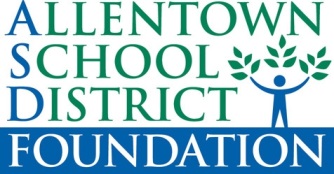 2022 – 2023TEACHER INNOVATION GRANTSCALL FOR PROPOSALSDEADLINE:   FRIDAY, OCTOBER 21, 2022This year, awards will be granted in four divisions:				__Early Childhood/Elementary School				__Middle School				__High School				__DistrictwideASDF MISSIONThe mission of the Allentown School District Foundation is to encourage, promote and support innovative educational experiences for students in the Allentown School District.TIG PURPOSESince 2010, the Allentown School District Foundation has invited full-time ASD teachers, guidance counselors, coaches and nurses to submit proposals that enhance learning in the classroom and beyond. The goal of the Teacher Innovation Grants (TIG) Program is to increase student interest in learning by providing educators an opportunity to exercise their passion for creative solutions by applying unique educational strategies. TIG encourages the ASD faculty to develop ideas, partner with families and colleagues and tap into the wealth of knowledge, expertise and talent globally available in today’s world.  A limited number of grants are available each year.WHO MAY APPLY?Any full-time Allentown School District teacher, guidance counselor, coach or nurse involved in teaching ASD students in one or more of our 25 public school buildings and/or online.INNOVATIVE GRANTSYour project must go above and beyond the customary classroom requirements of the current curriculum and never before have been implemented in your building.  The project should be designed to expand and enrich the knowledge base beyond current academic requirements and/or support new teaching practices to support the learning process.FUNDING AMOUNTTeacher Innovation Grants are awarded up to $1,200.00.KEY DEADLINES>Proposal deadline: Friday, October 21, 2022>Announcement of awards:  Weeks of December 5 and December 12, 2022>Distribution of grant funds:  Week of January 9, 2023>The 6th Annual TIG Reception: Monday, June 5, 2023 @ 4:00 p.m. (tentative)>Final evaluation report and receipts due: Friday, June 9, 2023GENERAL GUIDELINESTo be considered for funding, a project must meet the following criteria:The proposal must address innovative educational practices that have not been used in your school before.Project must take place in the 2022-2023 academic year: during, before or after school.Project cannot be an activity that is typically supported by the building budget.Project must have the potential to be duplicated in order to reach and impact a significant number of students.Project must support the academic standards from the Pennsylvania Department of Education and the strategic goals of the Allentown School District.Applicants may apply for one grant per building where they work.ASD building principal must sign off on the proposal cover sheet to show support for the project and alignment between the project and the building’s strategic goals.Project must be approved by the ASD Curriculum Director(s) and ASDF TIG Committee.Applicant must write an evaluation of the TIG project and submit receipts at the end of the project.PROJECT SCORING BUDGET: In addition, the proposal must present a realistic budget that effectively supports the project and does not exceed $1,200.ALLOWABLE COSTSMaterials/Supplies: directly related to development or implementation of the educational activity  Travel: reimbursement of school bus (provide purpose and destination of trip, # of buses needed)Printing: photocopying and other print materials associated with the programGuest presenter/Speaker feesStudent fees: costs associated with registration or admission feesNON-ALLOWABLE COSTS: Teacher salary/stipend(s)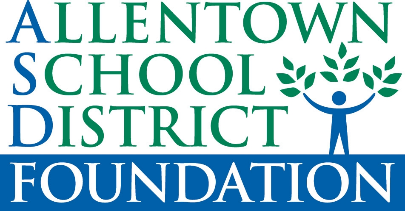 
2022-2023 TEACHER INNOVATION GRANT PROPOSAL SUBMISSION INSTRUCTIONSThe proposal application must be received by the Allentown School District Foundation by FRIDAY, OCTOBER 21, 2022.  The original signed application must include (see forms below):Proposal Cover Sheet 1-page proposal narrative addressing all  five scoring categories1-page itemized budget and budget narrativeEmail your application package to ASDF Administrator Vicki Newhard, at newhardv@allentownsd.org  (preferred) or send to ASD Foundation, Administration Building, via district mail.Any questions? Please contact Dr. Julie Ambrose, Executive Director, at ambrosej@allentownsd.org or484-765-4093.Please note:Any previously funded TIG proposal must be resubmitted as a new program proposal using the appropriate application process, as available at http://asdf.allentownsd.org under About Us, Foundation Forms. Every grant proposal will be evaluated on the exact merits submitted. There will be no changes to the grant submission. If selected, the grant will be honored in the manner it was submitted, including budgetary provisions.Every educator who submits a grant that is not selected for funding will receive a letter of explanation, if requested.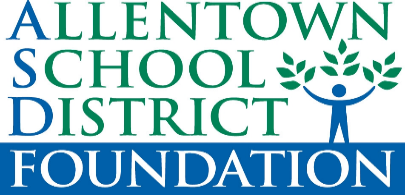 
2022-2023                                                                                                                                                             TEACHER INNOVATION GRANT PROPOSAL COVER SHEETProject Narrative(not to exceed 1 page)Objective(s):Educational Methodology:Innovation: Evaluation Plan: Equity, Academic Impact and Priority Need:Itemized Budget and Budget Narrative(not to exceed 1 page)CRITERIARATING SCALEObjective(s): The proposal clearly states project objectives and how the project will enhance the existing curriculum and align with the PA Department of Education standards.0-5 pointsEducational Methodology:  The proposal clearly describes the activities and methods used to accomplish the objectives and the benefit of the educational strategy (with no duplication of expenditures by the school district).  0-5 pointsInnovation: The proposal describes the degree to which creativity of a new idea impacts an educational practice and explains the potential educational benefits for other students, schools and/or staff members.0-5 pointsEvaluation Plan:  The proposal describes how each objective(s) will be assessed and how pre- and post-data will be collected. Qualitative impressions are also important in addition to the quantitative data provided.0-5 pointsEquity, Academic Impact and Priority Need: The proposal takes into consideration these additional measures that may have an impact on students, the school and/or the district, given the potential scope of the project, and its benefit, if expanded one day, to a wider range of students. 0-5 pointsTOTAL SCORE25 pointsProject TitlePurpose of Project (1-2 sentences)Select Division____ECE/Elementary; ____Middle School; ____High School;____ASD Districtwide____ECE/Elementary; ____Middle School; ____High School;____ASD Districtwide____ECE/Elementary; ____Middle School; ____High School;____ASD Districtwide____ECE/Elementary; ____Middle School; ____High School;____ASD DistrictwideBUDGET Request ($)Name of LEAD APPLICANTName of CO-APPLICANT(S)SchoolGrade LevelHow many students will participate?Subject AreaSchool AddressCitySTZIPZIPPhoneEmailSignature of LEAD APPLICANT DATESignature of CO-APPLICANTDATESignature of ASD/Community Partner(If Applicable)DATEBy signing here, the Building Principal supports this project.PRINCIPAL SIGNATURE                                                                                                                                                          DATEBy signing here, the Building Principal supports this project.PRINCIPAL SIGNATURE                                                                                                                                                          DATEBy signing here, the Building Principal supports this project.PRINCIPAL SIGNATURE                                                                                                                                                          DATEBy signing here, the Building Principal supports this project.PRINCIPAL SIGNATURE                                                                                                                                                          DATEBy signing here, the Building Principal supports this project.PRINCIPAL SIGNATURE                                                                                                                                                          DATE